Зертханалық жұмыс №3Логикалық өрнектер мен функцияларды Бул алгебрасының сәйкестік заңдылықтары көмегімен ықшамдауЖұмыстың мақсаты: логикалық өрнектерді ықшамдаудың әдіс-тәсілдерін меңгеру, ақиқат кестесін қолдана отырып, логикалық функциялардың сәйкестігін көрсету. Сонымен қатар, ықшамдалған логикалық өрнектердің электрондық сұлбаларын компьютерлік модельдеу тәсілдерімен танысу.Қысқаша теориялық кіріспеСандық электроникада логикалық айнымалыларға қатысты конъюнкция (логикалық көбейту), дизъюнкия (логикалық қосу) және инверсия (логикалық терістеу) деп аталатын бірнеше негізгі операциялар орындалады. Логикалық өрнектермен жұмыс істеген кезде күрделі аналитикалық теңдеулер кездеседі, олардың сұлбасын құрастыру және ақиқат кестесін толтыру қиындатылады, сондықтан күрделі аналитикалық теңдеулерді ең алдымен қарапайым түрге келтіріп алған дұрыс. Ол үшін Бул алгебрасының сәйкестік заңдылықтары қолданылады. Төменде логикалық алгебраның негізгі заңдылықтар келтірілген. Логика алгебрасының сәйкестік заңдары1  Ауыстырмалы заң (переместительный закон)2 Келісімділік заңы (сочетательный закон)3 Таратылымдық заңы (распределительный закон)4 Инверсия заңы (де Морган заңы – закон инверсии)5 Қайталану заңы (закон повторения)6 Қос терістеу заңы (закон двойного отрицания)7 Қабысу  заңы (закон склеивания)8 Жұтылу заңдары (законы поглощения) 9   0 және 1 қатынастары (соотношения с 0 и 1)НЕМЕСЕ-шектеу логикалық элементіне төмендегідей заңдылықтар қолданылады:Қайталану заңы ;Терістеу заңы ;Ауыстырмалы заң ;Келісімділік заңы ;Модул бойынша салыстыру заңы ;;.Зертханалық жұмыстың орындалу тәртібі№1 кестеде көрсетілген нұсқа бойынша логикалық функцияның мәндерін есептей отырып, ақиқат кестесін толтырыңыз. MultiSim ортасында логикалық элементтерді қолдана отырып, берілген логикалық функцияның электрондық сұлбасын жинаңыз. Электрондық сұлба бойынша тәжірибелік өлшеулер өткізіп, соған сәйкес ақиқат кестесін толтырыңыз. Есептелінген және тәжірибеден алынған ақиқат кестелерін өзара салыстырыңыз және олардың сәйкестігіне көз жеткізіңіз.Логика алгебрасының заңдарын қолдана отырып, берілген логикалық функцияны ықшамдаңыз. MultiSim ортасында ықшамдалған функцияға сәйкес электрондық сұлбасын жинаңыз. Осы сұлба бойынша тәжірибелік өлшеулер жүргізе отырып, ықшамдалған функцияның ақиқат кестесін толтырыңыз.1-ші және 2-ші пункте алынған ақиқат кестелерінің сәйкестігіне көз жеткізіңіз.№1 Кесте - практикалық тапсырмаларАналитикалық өрнекЛогикалық сұлбаЛогикалық сұлбаАналитикалық өрнекТеңдіктің сол жағыТеңдіктің оң жағыКонъюнкция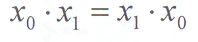 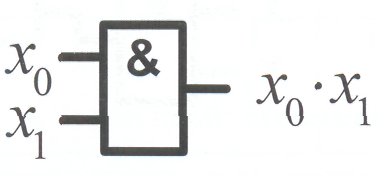 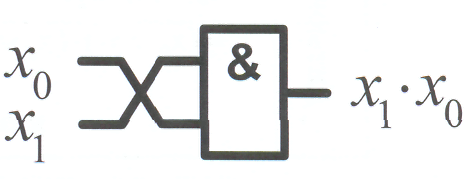 Дизъюнкция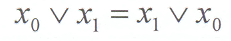 Аналитикалық өрнекЛогикалық сұлбаЛогикалық сұлбаАналитикалық өрнекТеңдіктің сол жағыТеңдіктің оң жағыКонъюнкция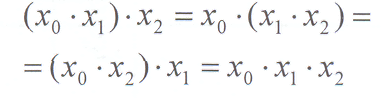 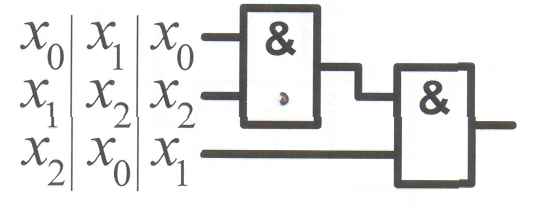 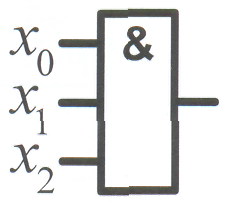 Дизъюнкция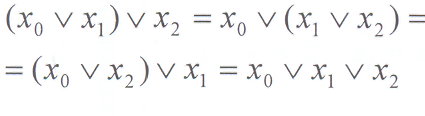 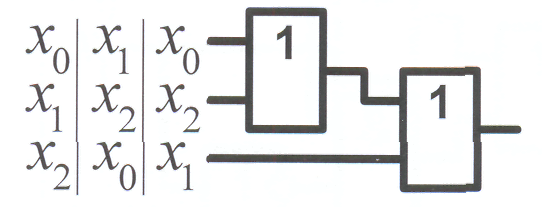 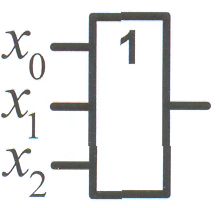 Аналитикалық өрнекЛогикалық сұлбаЛогикалық сұлбаАналитикалық өрнекТеңдіктің сол жағыТеңдіктің оң жағыКонъюнкция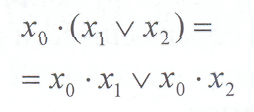 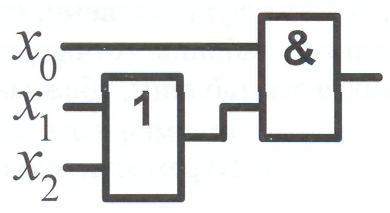 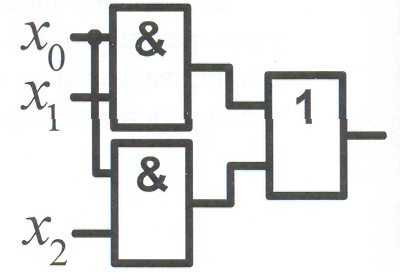 Дизъюнкция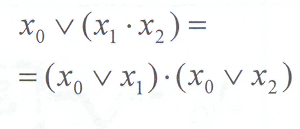 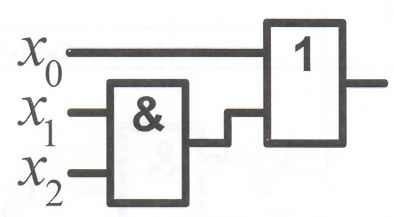 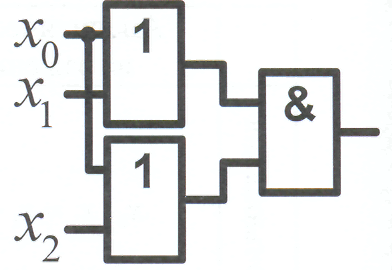 Аналитикалық өрнекЛогикалық сұлбаЛогикалық сұлбаАналитикалық өрнекТеңдіктің сол жағыТеңдіктің оң жағыКонъюнкция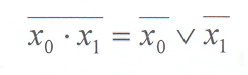 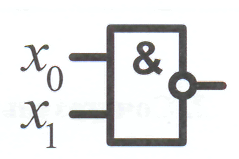 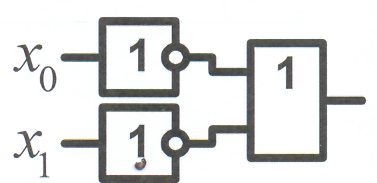 Дизъюнкция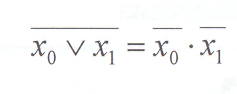 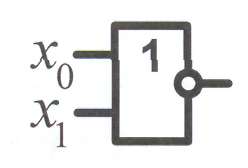 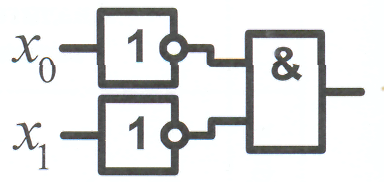 Аналитикалық өрнекЛогикалық сұлбаКонъюнкция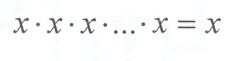 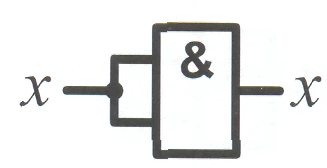 Дизъюнкция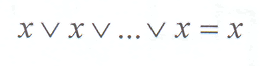 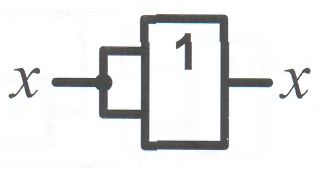 Аналитикалық өрнекЛогикалық сұлба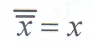 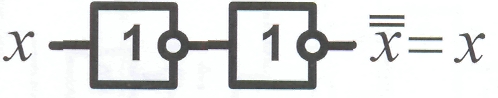 Аналитикалық өрнекЛогикалық сұлбаКонъюнкция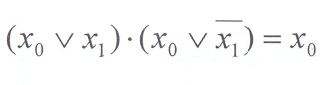 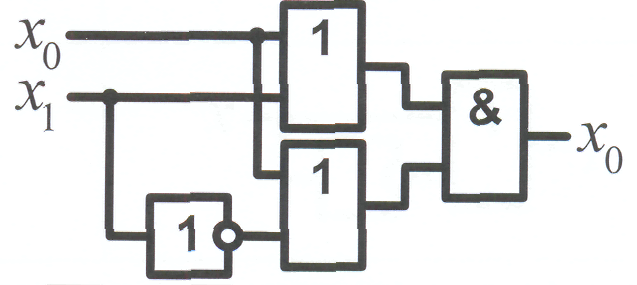 Дизъюнкция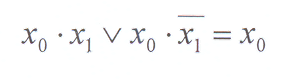 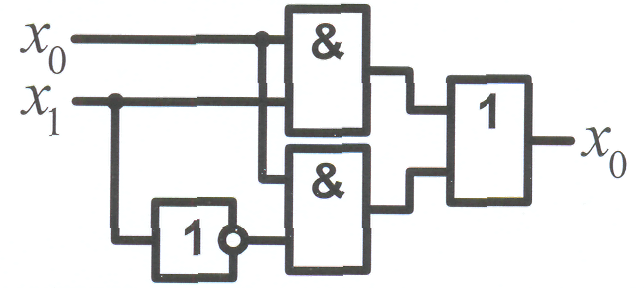 Аналитикалық өрнекЛогикалық сұлбаЛогикалық сұлбаАналитикалық өрнекТеңдіктің сол жағыТеңдіктің оң жағы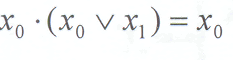 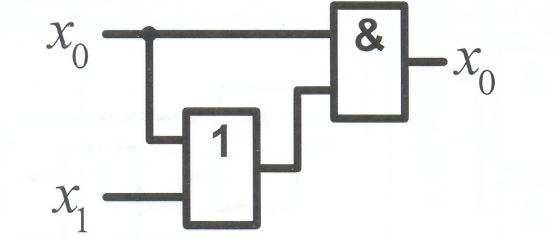 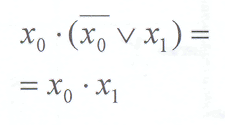 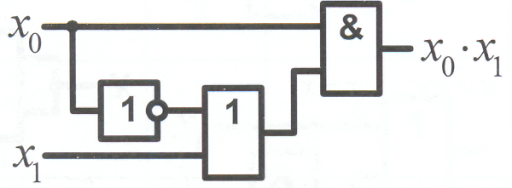 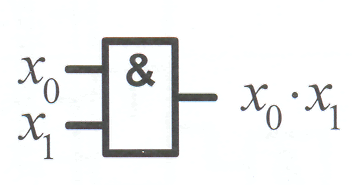 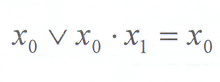 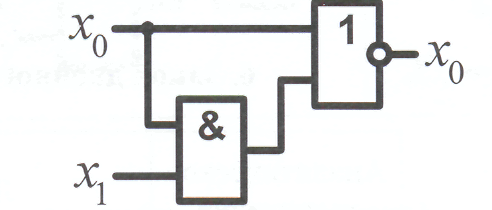 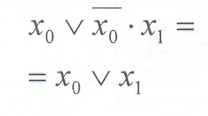 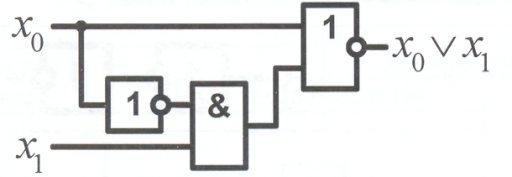 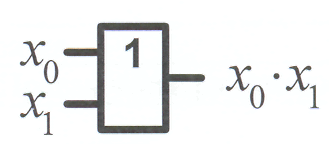 Аналитикалық өрнекЛогикалық сұлбаКонъюнкция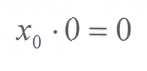 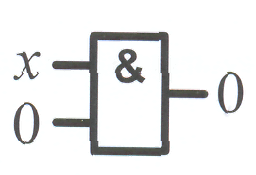 Конъюнкция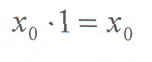 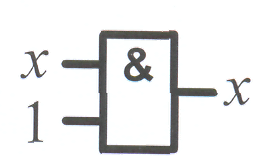 Конъюнкция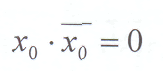 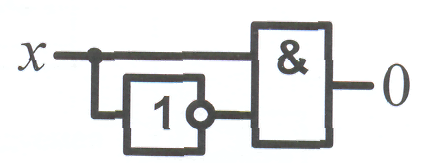 Дизъюнкция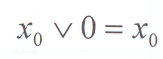 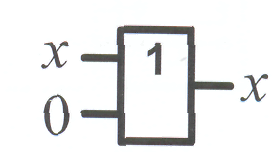 Дизъюнкция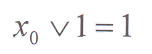 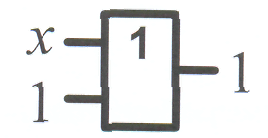 Дизъюнкция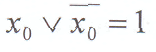 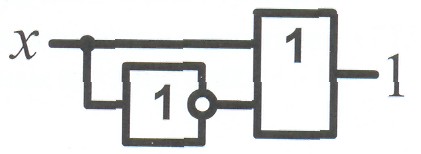 НұсқаЛогикалық функция1, 2,  3,  4,  5,  6,  7,  8,  9,  10,  11,  12,  13,  14,  